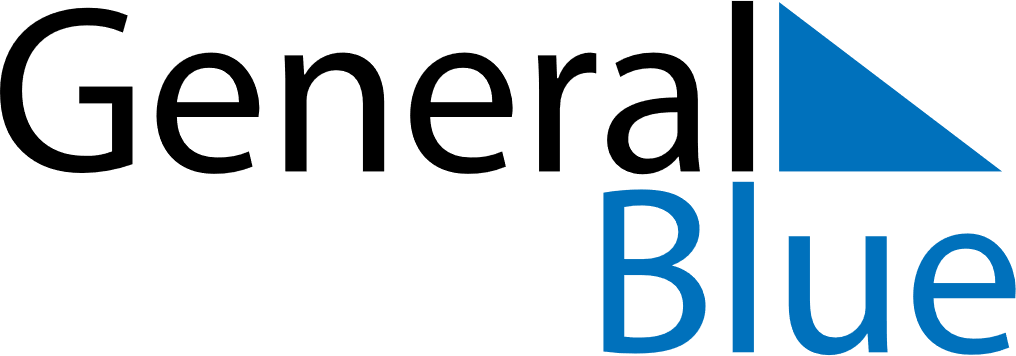 December 2022December 2022December 2022December 2022December 2022CameroonCameroonCameroonCameroonCameroonCameroonCameroonCameroonSundayMondayTuesdayWednesdayThursdayFridaySaturday12345678910111213141516171819202122232425262728293031Christmas DayNOTES